LI: To make inferences about a character 2d.Add adjectives or phrases to the inside to describe the boy. What is he like?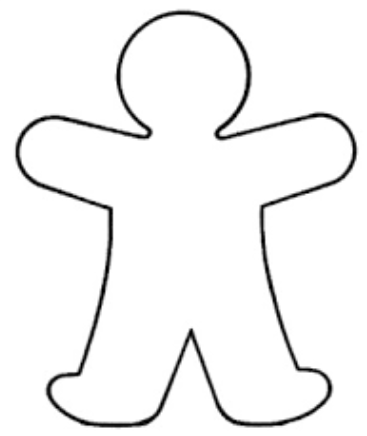 